Supplementary MaterialTable A. Mortality models adopted in this research is probability of mortality, h is the water depth in m and  is the rate at which water rise in m/hr.* μ and σ are categorized based on water depth, rise rate and velocity. Detailed equations can be found in Appendix A.The equations of the mortality model in Jonkman et al. (2009):053 when (μ=5.20 and σ=2.00) when Equations of the model in Jonkman (2007): when  and (μ=1.46 and σ=0.28) when  and  and  or (μ=7.60 and σ=2.75) when  or ( and ), and   or Fig. A RFR in regions with different storm climates in CLaNs with different aspect ratios. Colored lines denote three different storm climates. Only F3 and F4 model results are presented here as the same reason explained in section 3.1.1.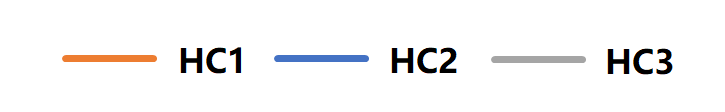 TypeNameYear of publishingFunctionNumber of events based onNumber of data pointsF1Waarts1992191F1Waarts1992191F1Isewan1985130F1Jane1985110F1Boyd20101534F2Jonkman2009*1UnknownF3Jonkman2007*6158F4Zhang202013545